Riyas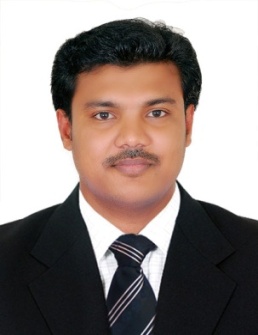 Riyas.17711@2freemail.com 	OBJECTIVE:Seeking a challenging career in the Office Administrator field where I can utilize my 7.2 Years of previous experience to improve my skills and support my team work to build up powerful and successful system in all possible fields….Educational Qualification:SAP (Material Management) from Amino Software info tech Pvt., ltd., Bangalore. INDIABBA (Administration) [2005]Studied higher secondary school from S.S.Pavalar higher secondary school. Edalakudy, TN [2002] Employer: Desert Group L.L.C. (Oct’2012 – May’2013, Dubai)Administrator Raising internal purchase request for site materials.Preparing and maintain the summaries of client Quotation, Invoices, delivery note, work orders Etc..Monitoring and managing the inventory quantities are sufficient for needsInforming the superior if the materials needed in inventoryContact head suppliers in the company to scheduled deliveries and to resolve shortages, missed or late deliveries, and other problems.Maintaining and reviewing purchasing invoice files, reports and price listsCheck and approve expenditure bills for payment.In- charge of Accounts and Site petty cash Prepare weekly / monthly petty cash budget, Petty cash statement & Maintain financial files and recordsAttendance will be submitted through Orbit (If required SAP) on daily basis. Arranging gate pass for workers, supervisors, engineers and concern dept., staffs. Arranging vehicle’s carrying pass for materialPreparation of reports, justification and support documentationPreparing monthly project reportPreparing Monthly / yearly contract bills submission to clientsEmployer: ETA – Melco (Mar’2008 – Oct’2012, Dubai)Office AdministratorPreparing job processing requestsco-ordinate with overseas factories & Branch office about ‘on hand’ processing jobsPrepare the reports, spreadsheets, and administrative documents as per requirements.Processed & amended job documents forward to Branch officeRecords maintain & take backup at  ServerProcessed & revised documents maintain & Update in the status software Preparing monthly/weekly sales & ISO reportOrganize and assign mail distribution for all the employees.Keep daily records of office documents and process all relevant records.Maintain statistics, databases, and adhere to client contracts.Analyzed and produced job statements on the monthly basis.Maintain the store documents & records from the branchesEmployer: Rajan & Co. Group of comp. (Aug’2013~Nov-2014, INDIA)Sr. Executive - Service DepartmentManaging & Monitoring call centre works as Demo, Fitting and complaintsSubmission of accurate service reports and defected stocks to General ManagerArrange to send the defected to the concern company warehouse and its documentations.Call booking for defected stock sets Arranging authorized technician from concern companies to solve the defected stocksInstruct accounts dept., to arranging Credit note for suppliers who fail to send us replacementChecking and advising warehouse to receive the replacement goods.Ensuring that operations at the service points match the company’s standards. Managing customer centric operations and ensuring customer satisfaction by achieving delivery and service quality norms. Involved in Non-Voice operations – customer queries and complaints handled through emails and letters.Technical Qualification:Logistics & Import Export Documentation at Dubai Institute of Business management, Deira, DubaiDiploma in Networking & computer Hardware, Government Polytechnic, INDIA.Completed in MCP (Microsoft Corporation Professional) Server Edition at Microsoft Educational Institution, Nagercoil.Personal & Passport Status:Date of Birth			:	04/07/1984Gender			:	MaleNationality			:	IndianMarital Status		:	SingleReligion			:	Islam